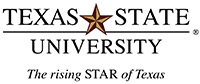 Economics 2301: Principles of Economics.	Academic Semester/Term: 	Course description (from catalog): A non-technical study of micro- and macroeconomic principles, including demand and supply, production and cost, market structures, aggregate output and performance of the economy, the business cycle and growth, unemployment and inflation, money and banking, fiscal policy, monetary policy, and international trade and finance. Not for business or economics majors.Instructor:  Course section number, classroom & meeting time:  Instructor’s office number:  Departmental phone:  Email:  Names & email addresses of TA’s, GA’s, laboratory assistants, graders, and supplemental instructors (if applicable):Office hours:  General Education Core Curriculum (Code 080)Social & Behavioral Science Component Outcomes Students will explore behavior and interactions among individuals, groups, institutions, and events, examining their impact on the individual, society, and culture.Core Objectives/Competencies Outcomes:Critical ThinkingStudents will demonstrate creative thinking, innovation, inquiry, and analysis, evaluation and synthesis of information.Communication Students will effectively develop, interpret and express ideas through written, oral and visual communication.Empirical and Quantitative SkillsStudents will manipulate and analyze numerical data or observable facts resulting in informed conclusions.Social Responsibility Students will demonstrate intercultural competence, knowledge of civic responsibility and the ability to engage effectively in regional, national, and global communities.Additional department or instructor course outcomes (optional):Other syllabus elements: (e.g., assigned reading, instructor’s grading policy, attendance policy, Texas State University Honor Code, date & time for final examination, statement for students with disabilities who require special accommodations, statement on civility in classroom (optional), brief course outline and schedule of assignments for semester.)   